     ОБЩИНСКА ИЗБИРАТЕЛНА КОМИСИЯ  0103 БЛАГОЕВГРАД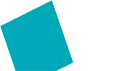 град Благоевград, 2700, площад „Георги Измирлиев“ 1, сграда на общинска администрация, ет.5,зала 509ПРОТОКОЛ  № 37-МИ / 18.04.2024гНа 18 април  2024 г. от 18:00 часа се проведе заседание на Общинската  избирателна комисия Благоевград,   при следния  Д н е в е н  р е д:Доклад по административно дело №3694/24 г.Доклад по административни препискиПисмо от ЦИКРазниПРИСЪСТВАТ: 1. Мартин Бусаров-председател2. Милена Велкова -зам.председател3. Пенка Ичева  -зам.председател4. Елеонора Атанасова -зам.председател5. Йорданка Борисова -секретар6. Мария Данчова-член7.Мая Драгиева – член8. Елена Панчева-член9. Божидар Неновп-член10. Чавдар Цонев – членОТСЪСТВАЩИ:  Мустафа Сирачки - членЗаседанието бе открито в 18:00 ч. и председателствано от Мартин Бусаров – Председател на комисията.Мартин Бусаров: Колеги, откривам заседанието на ОИК Благоевград.Предлагам на вниманието ви дневния ред. Имате ли предложения за изменение?Няма предложения.Мартин Бусаров  : Уважаема ОИК, Докладвам, че сме получили призовка от ВАС по дело №3694/24 г., заведена с вх. №571-МИ/17.04.2024 г. Със същата ни известяват, че можем да се явим като ответна страна по гореспоменатото дело. Предлагам да си изготвим становище, като поддържаме своите две предходни такива.  Предлагам да гласуваме протколно решение №1 от 18.04.2024 г., с което ОИК Благоевград решава да изготви становище по Аминистративно дело №3694/24 г.ГЛАСУВАЛИ 10 члена на ОИК, ЗА гласуват 9  члена, ПРОТИВ гласуват 1 член.Поименно : ЗА гласуват Мартин Бусаров-Председател, Йорданка Борисова – секретар, Мария Данчова – член, Елена Панчева – член, Елеонора Атанасова -зам.председател, Чавдар Цонев – член, Пенка Ичева – зам.председател, Мая Драгиева – член , Божидар  Ненов – членПРОТИВ гласува Милена Велкова -зам.председател.Колеги, доладвам ви писмо от ЦИК с вх.№569/15.04.2024 г., отансящо се за обработването на лични данни за целите на изборния процес.Колеги, постъпили са и уведомления от кмета на община Благоеград Методи Петров Байкушев, заведени с вх.№ 565-МИ и 566-МИ/10/04.24 г. Същите са  във връзка с негови задължения по ЗПК.Колеги, имаме постъпило писмо от ОДМВР – Благоевград с вх.№568-МИ/15.04.2024 г., с което изискват заверено копие на Списък за заличени лица на дадена секция от проведените избори на 29.10.2023 г. в община Благоевград, както и Декларация по образец на определено лице, че няма да гласува на друго място.Предлагам да гласуваме протоколно решение №2 от 18.04.2024 г., с което ОИК Благоевград решава да изготви писмо за отговор по съответната преписка, като по отношение на исканата информация, данните ще бъдат предоставени. За останалите искания, би следвало да се обърнат за съдействие към Общинска администрация.ГЛАСУВАЛИ 10 члена на ОИК, ЗА гласуват 10  члена, ПРОТИВ няма.Колеги, имаме постъпило заявление от Антикорупционния фонд, заведено с вх.№570-МИ/15.04.2024 г. Със същото имат запиване относно броя на актове за установен конфликт на инереси за кметове на кметства за периода от 2018 г. до днес. Предлагам да гласуваме протоколно решение №3 от 18.04.2024 г., с което ОИК Благоевград решава да изготви писмо за отговор по съответното заяление.ГЛАСУВАЛИ 10 члена на ОИК, ЗА гласуват 10  члена, ПРОТИВ няма.Колеги, нека да попълним графика с дежурства за текущата седмица.Закривам заседанието. ============================================================================================= Председател ОИК :       /п/                                                Секретар ОИК :  /п/